Piesza Pielgrzymka Diecezji Pelplińskiej na Jasną Górę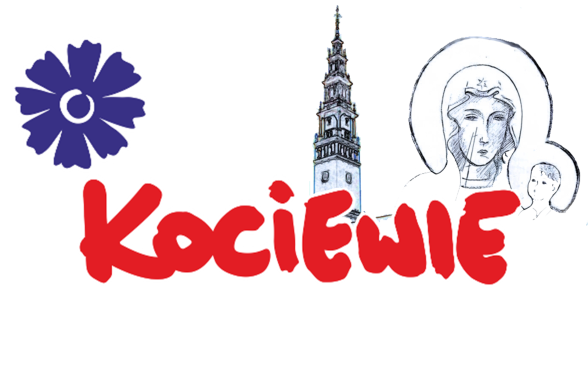 GRUPA KOCIEWSKA31.07 – 13.08.2023 r.FORMULARZ ZGŁOSZENIA PIELGRZYMAnazwiskoimię (imiona)adres zamieszkania (ulica, nr domu, nr mieszkania)kod pocztowy			miejscowośćPESEL								tel. kontaktowyparafiaZGODA NA PRZETWARZANIE DANYCH OSOBOWYCHWyrażam zgodę na przetwarzanie przez Administratora moich danych osobowych*/ danych mojego dziecka**, 
w tym danych wrażliwych dotyczących stanu zdrowia.Klauzula informacyjna. Zgodnie z art. 8 Dekretu oraz art. 13 RODO informuję, że: 1. Administratorem danych jest Diecezja Pelplińska z siedzibą przy ul. Biskupa Dominika 11, 83-130 Pelplin. 2. Kontakt z inspektorem ochrony danych: notariuszkurii@diecezja-pelplin.pl. 3. Celem przetwarzania danych jest organizacja XXXII Pieszej Pielgrzymki Diecezji Pelplińskiej na Jasną Górę (dalej: pielgrzymka), a także bezpieczne jej przeprowadzenie, udokumentowanie, obrona przed roszczeniami lub dochodzenie roszczeń po jej zakończeniu. 4. Podstawą prawną przetwarzania jest zgoda, która chociaż jest dobrowolna, to jednak konieczna do wzięcia udziału w pielgrzymce. 5. Odbiorcami danych mogą być podmioty, przy pomocy których Administrator realizuje swoje cele związane 
z ubezpieczeniem uczestników, ich bezpieczeństwem, ochroną zdrowia i życia. 6. Dane będą przetwarzane przez rok od czasu zakończenia pielgrzymki lub do momentu wycofania zgody. 7. Dane nie będą przekazywane do publicznej kościelnej osoby prawnej mającej siedzibę poza terytorium Rzeczypospolitej Polskiej. 8. Przysługuje Ci prawo wniesienia skargi do organu nadzorczego, którym jest Kościelny Inspektor Ochrony Danych. 9. Masz prawo dostępu do Twoich danych* / danych Twojego dziecka**, ich sprostowania, a także usunięcia i ograniczenia przetwarzania jednak w przypadkach przewidzianych prawem. 10. Masz prawo do cofnięcia zgody w dowolnym momencie bez wpływu na zgodność z prawem przetwarzania, którego dokonano na podstawie zgody przed jej cofnięciem. 11. Dane nie będą przetwarzane w sposób zautomatyzowany, w tym profilowane................................................................................		..........................................................................miejscowość i data   	podpis uczestnika pełnoletniego
lub rodzica pielgrzyma niepełnoletniegoZGODA NA WYKORZYSTANIE WIZERUNKUWyrażam zgodę na nieodpłatne rejestrowanie oraz rozpowszechnianie mojego wizerunku* / wizerunku mojego dziecka** przez Diecezję Pelplińską z siedzibą przy ul. Biskupa Dominika 11, 83-130 Pelplin, utrwalanego za pomocą fotografii oraz filmu podczas XXXII Pieszej Pielgrzymki Diecezji Pelplińskiej na Jasną Górę, która odbędzie się w okresie od 31.07-13.08.2023 r., dla celów duszpasterskich, sprawozdawczych, archiwizacyjnych i promocyjnych.  ...............................................................................		..........................................................................miejscowość i data   	podpis uczestnika pełnoletniego
lub rodzica pielgrzyma niepełnoletniego* dotyczy Pielgrzyma pełnoletniego** dotyczy Pielgrzyma niepełnoletniegoZAPOZNAŁEM/AM SIĘ Z REGULAMINEM PIESZEJ PIELGRZYMKI NA JASNĄ GÓRĘRegulamin dostępny jest u Przewodnika Pielgrzymki i na stronie internetowej pielgrzymki: pielgrzymkakociewie.pl                                                                                ..........................................................................podpis uczestnika pełnoletniego 
lub rodzica pielgrzyma niepełnoletniego–––UCZESTNICY NIEPEŁNOLETNI 
Na czas trwania Pieszej Pielgrzymki Diecezji Pelplińskiej na Jasną Górę w Grupie Kociewskiej opiekę nad moim dzieckiem powierzam: nazwisko opiekunaimię tel. kontaktowyWyrażam zgodę na przeprowadzenie mojemu dziecku doraźnej pomocy medycznej w trakcie trwania Pielgrzymki, a w razie zagrożenia jego życia lub zdrowia na badania, leczenie i wykonywanie zabiegów operacyjnych, a także na udzielanie wszelkich informacji o stanie zdrowia mojego dziecka Przewodnikowi Pielgrzymki. Jednocześnie informuję, że moje dziecko: nie chorujechoruje na następujące przewlekłe choroby i zażywa w sposób stały następujące leki:……………………………………………………………………………………………………………………………………………………………………………………………………………………………...........................................................................		…................................................................		                     miejscowość i data 		                                             	podpis rodzica